Образцовый детский коллектив Кузбассатеатр-студия «Экспромт»Руководитель: Шатохина Ирина Николаевна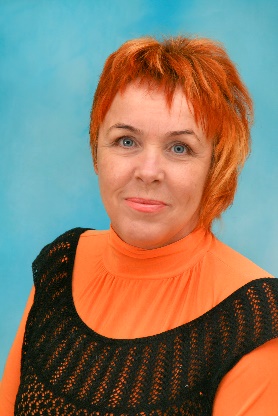                       Коллектив театр-студия «Экспромтт» создан в 2014 году. С 2015 года активно участвует в летней оздоровительной кампании управления образования администрации Кемеровского муниципального округа, в организации и проведении районных конкурсных, досуговых, театрализованных мероприятий, концертов, конкурсно-игровых программ и т.д., подготавливает прологи муниципальных мероприятий («Учитель года», «Страницы памяти», «Маленькая страна» и др.). Занятия театре-студии вводят детей в мир прекрасного, активизируют мышление и познавательный интерес, а главное – раскрепощают его творческие возможности. Педагог строит работу творческого объединения в тесном сотрудничестве с детским и педагогическим коллективом, МБОУ «Ягуновская СОШ», родителями и учреждениями социально-культурной сферы. Вовлекает родителей в воспитательно-образовательный процесс.Коллектив театра-студии «Экспромт» неоднократные призеры и победители муниципальных, городских, областных, региональных и международных фестивалей и конкурсов.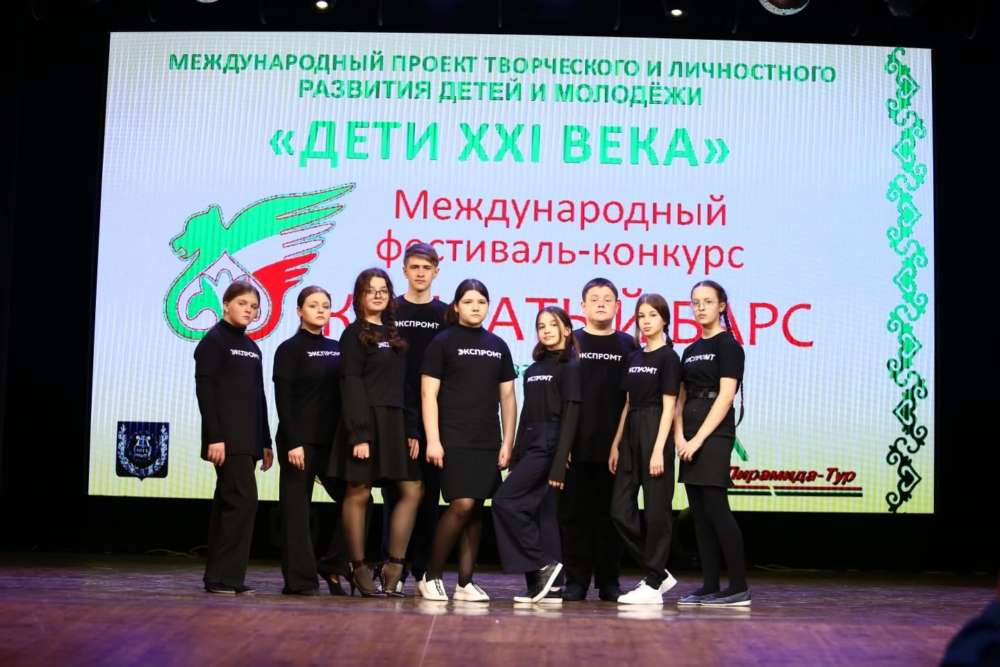 